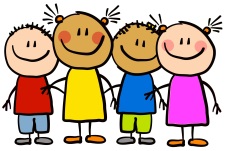 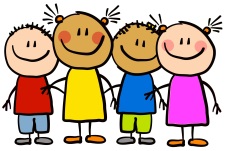 This WeekThis week in Nursery the children have continued to explore our provision areas based around our shared read book ‘Don’t wake up the Bear’. They have enjoyed acting out the story through role play and are beginning to answer simple comprehension questions in a group. In number ninjas this week, children have been learning to recognise and name some simple 2D shapes and begin to listen to their properties. They have also been learning to use positional language in their talk and correctly place objects In our phonics this week, in Miss Terry and Miss Collier’s phonics group, children have been learning to hear and say the sounds ‘c’ and ‘k’. In Mrs Bailey’s phonics group children have been learning to hear and say the sound ‘t’ correctly. Attendance- 92.9%This WeekThis week in Nursery the children have continued to explore our provision areas based around our shared read book ‘Don’t wake up the Bear’. They have enjoyed acting out the story through role play and are beginning to answer simple comprehension questions in a group. In number ninjas this week, children have been learning to recognise and name some simple 2D shapes and begin to listen to their properties. They have also been learning to use positional language in their talk and correctly place objects In our phonics this week, in Miss Terry and Miss Collier’s phonics group, children have been learning to hear and say the sounds ‘c’ and ‘k’. In Mrs Bailey’s phonics group children have been learning to hear and say the sound ‘t’ correctly. Attendance- 92.9%Next week…Phonics group:Miss Terry and Miss Collier’s group will learn to hear and read the sound ‘u’ and ‘b’. Mrs Bailey’s phonics group will learn to hear and read the sound ‘i’. Children will continue to practise singing songs for the Nativity performance in December. Thank you. Stars of the weekEdith-For doing some fantastic singing in our Christmas rehearsals. Henry H-For trying new foods in the dinner hall.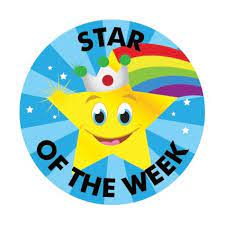 HomeworkHomework will be given out to children on their last day of every week. Please ensure this is physically handed in either by your child or yourself as members of staff do not check children’s bags. If you have lost your home work or did not receive one due to absence, please collect your own copy from the notice board in the entrance to Nursery. HomeworkHomework will be given out to children on their last day of every week. Please ensure this is physically handed in either by your child or yourself as members of staff do not check children’s bags. If you have lost your home work or did not receive one due to absence, please collect your own copy from the notice board in the entrance to Nursery. Reading booksChildren in Nursery are encouraged to select a book from the book box on the carpet area. Children should keep the same book for a week and return these on their last day of Nursery every week. Please ensure you change your child’s book with them in the morning. Reading booksChildren in Nursery are encouraged to select a book from the book box on the carpet area. Children should keep the same book for a week and return these on their last day of Nursery every week. Please ensure you change your child’s book with them in the morning. Reminders  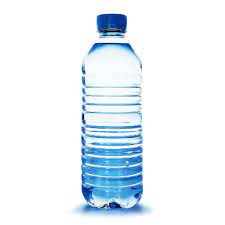 Polite reminder that juice is NOT allowed in Nursery or school. Children are to bring in a bottle of water every day to ensure they are kept hydrated. This also applies for lunch boxes too. Thank you.Reminders  Polite reminder that juice is NOT allowed in Nursery or school. Children are to bring in a bottle of water every day to ensure they are kept hydrated. This also applies for lunch boxes too. Thank you.